Unit 7 Lesson 9: Compare CapacityWU Choral Count: Count by 10 (Warm up)Student Task Statement1 Capacity of CupsStudent Task Statement2 Which Cup Can Hold More Water?Student Task Statement3 Centers: Choice TimeStudent Task StatementChoose a center.Counting Collections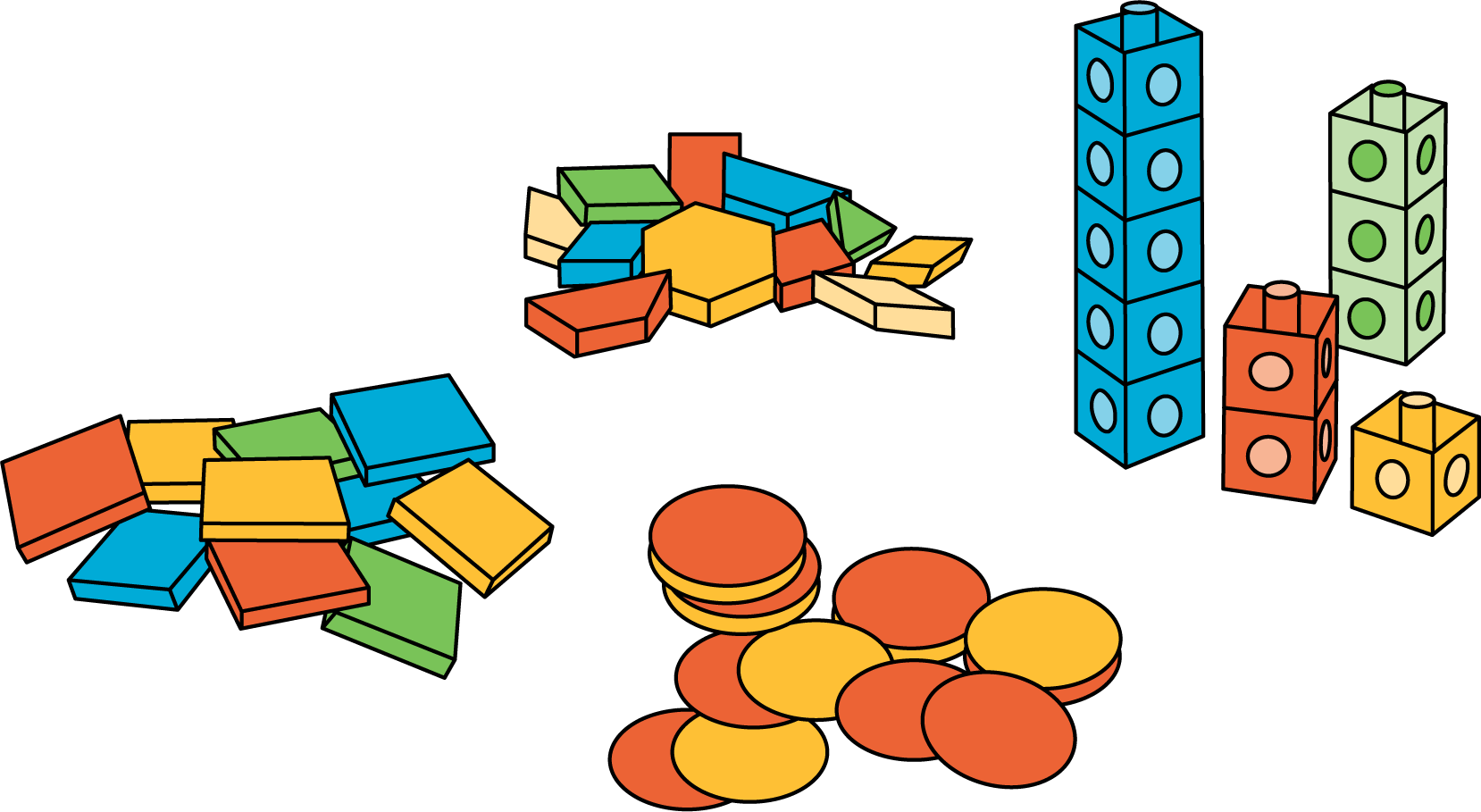 Match Mine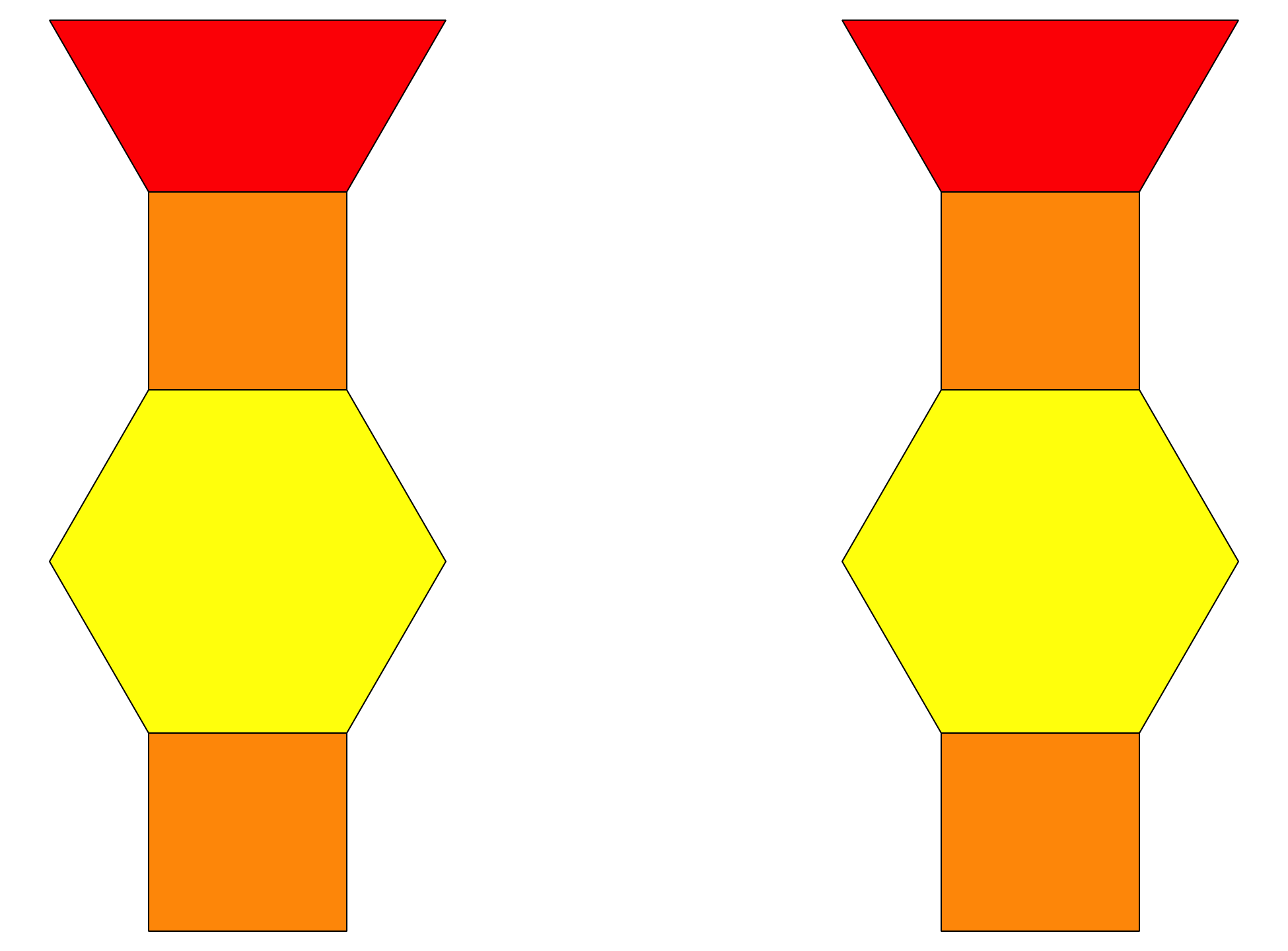 Shake and Spill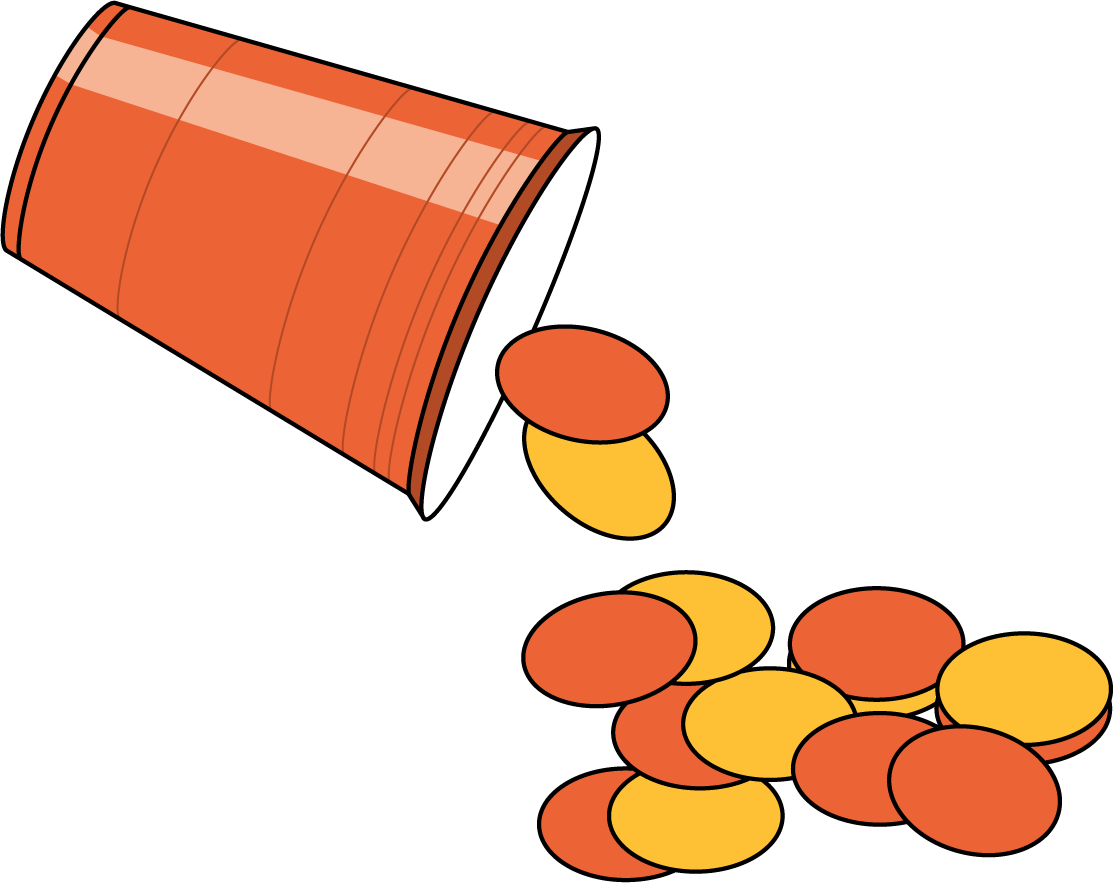 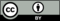 © CC BY 2021 Illustrative Mathematics®